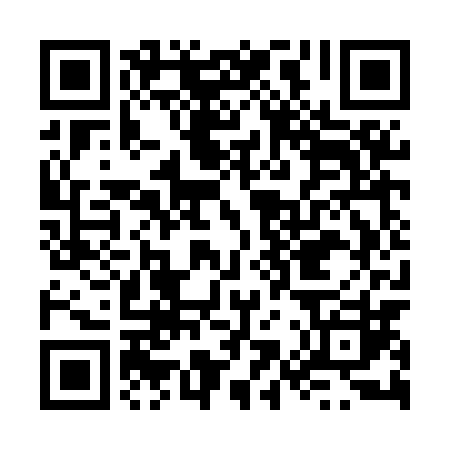 Prayer times for Jeziorki Zabartowskie, PolandMon 1 Apr 2024 - Tue 30 Apr 2024High Latitude Method: Angle Based RulePrayer Calculation Method: Muslim World LeagueAsar Calculation Method: HanafiPrayer times provided by https://www.salahtimes.comDateDayFajrSunriseDhuhrAsrMaghribIsha1Mon4:186:2312:545:207:269:232Tue4:156:2112:545:227:289:253Wed4:126:1812:535:237:309:284Thu4:096:1612:535:247:319:305Fri4:066:1312:535:267:339:336Sat4:036:1112:535:277:359:357Sun3:596:0912:525:287:379:388Mon3:566:0612:525:297:399:409Tue3:536:0412:525:317:409:4310Wed3:506:0212:515:327:429:4611Thu3:465:5912:515:337:449:4812Fri3:435:5712:515:347:469:5113Sat3:405:5512:515:367:489:5414Sun3:365:5212:505:377:499:5715Mon3:335:5012:505:387:519:5916Tue3:295:4812:505:397:5310:0217Wed3:265:4612:505:407:5510:0518Thu3:225:4312:495:427:5710:0819Fri3:195:4112:495:437:5810:1120Sat3:155:3912:495:448:0010:1421Sun3:115:3712:495:458:0210:1722Mon3:085:3412:495:468:0410:2023Tue3:045:3212:485:488:0610:2424Wed3:005:3012:485:498:0710:2725Thu2:565:2812:485:508:0910:3026Fri2:525:2612:485:518:1110:3427Sat2:485:2412:485:528:1310:3728Sun2:445:2212:485:538:1510:4129Mon2:405:2012:485:548:1610:4430Tue2:365:1812:475:558:1810:48